ĐÁNH GIÁ MỨC ĐỘ TỔN THƯƠNG DO TÁC ĐỘNG CỦA BIẾN ĐỔI KHÍ HẬU ĐẾN NGÀNH DU LỊCH TỈNH HÀ TĨNH Hoàng Lưu Thu Thủy, Trần Thị Mùi1Viện Địa lý, Viện Hàn lâm Khoa học và Công nghệ Việt Nam, 
18 Hoàng Quốc Việt, Hà Nội, Việt NamTóm tắt Tác động của biến đổi khí hậu đối với ngành du lịch được xem xét bằng phương pháp đánh giá dựa trên chỉ số tính dễ bị tổn thương do Tổ chức Hợp tác và Phát triển Kinh tế (OECD) đề xuất. Kết quả nghiên cứu tại tỉnh Hà Tĩnh cho thấy: có 1/12 đơn vị hành chính cấp huyện được đánh giá ở mức độ tổn thương rất cao; 3/12 huyện ở mức cao; 7/12 huyện ở mức trung bình và 1/12 huyện ở mức thấp. Đánh giá chung ngành du lịch tỉnh Hà Tĩnh có mức độ tổn thương do tác động của biến đổi khí hậu ở mức trung bình.Từ khóa: Biến đổi khí hậu, thiên tai, mức độ tổn thương, ngành du lịch, tỉnh Hà Tĩnh 1. Mở đầuHà Tĩnh là tỉnh nằm ven biển Bắc Trung Bộ, là vùng đất có tiềm năng du lịch tự nhiên và nhân văn phong phú, đặc sắc cùng với nhiều loại hình du lịch như: du lịch sinh thái, du lịch nghỉ dưỡng, du lịch biển, du lịch văn hóa, tâm linh, du lịch cộng đồng. Tuy nhiên, biến đổi khí hậu (BĐKH) và các hiện tượng thời tiết, khí hậu cực đoan như bão, áp thấp nhiệt đới, lũ lụt, hạn hán và xâm nhập mặn đã và đang gây ảnh hưởng tiêu cực đến các loại tài nguyên du lịch, các loại hình du lịch, cơ sở hạ tầng du lịch và đặc biệt là các hoạt động du lịch của tỉnh Hà Tĩnh [5].Trong nhiều năm gần đây, đánh giá tác động của BĐKH đến các đối tượng bị tác động, bao gồm các thành phần tự nhiên cũng như các ngành, lĩnh vực kinh tế - xã hội được IPCC khuyến cáo nên thực hiện theo các phương pháp đánh giá tính dễ bị tổn thương. Xuất phát từ quan điểm nêu trên của IPCC, nhóm tác giả đã thực hiện việc đánh giá mức độ tổn thương do tác động của BĐKH đến ngành du lịch tỉnh Hà Tĩnh theo phương pháp đánh giá tính dễ bị tổn thương và năng lực thích ứng dựa vào chỉ số do Tổ chức Hợp tác và Phát triển Kinh tế (OECD) đề xuất năm 2003. 2. Phương pháp và nguồn số liệu2.1. Tính dễ bị tổn thương do biến đổi khí hậuTheo IPCC, tính dễ bị tổn thương trước BĐKH được xác định là “mức độ mà một hệ thống nhạy cảm hoặc là không thể đương đầu với những tác động của BĐKH, bao gồm những thay đổi và hiện tượng cực đoan của khí hậu”. IPCC đã xác định 3 biến số cần thiết để đánh giá mức độ tổn thương là mức độ phơi nhiễm, mức độ nhạy cảm và năng lực thích ứng . Mức độ phơi nhiễm là tính chất và mức độ mà một hệ thống tiếp xúc với những thay đổi đáng kể của khí hậu. Mức độ nhạy cảm là mức độ mà một hệ thống bị ảnh hưởng hoặc xấu hoặc tốt bởi các tác nhân liên quan đến khí hậu. Năng lực thích ứng phản ánh khả năng của một hệ thống thích nghi với BĐKH (bao gồm biến động khí hậu và các hiện tượng cực đoan) để giảm nhẹ thiệt hại tiềm năng do nó gây ra, để tận dụng các cơ hội hoặc đối phó với các hậu quả.Mức độ tổn thương = f (mức độ phơi nhiễm, mức độ nhạy cảm, năng lực thích ứng)2.2. Phương pháp đánh giá tính dễ bị tổn thương theo chỉ số	Tính toán chỉ số tổn thương được thực hiện theo 3 bước :Bước 1: Chuẩn hóa các chỉ thị được lựa chọn của từng thành phần/biếnGiá trị thực của các chỉ thị được chuẩn hóa cho tất cả các đơn vị hành chính cấp huyện theo công thức:                          (1)	Trong đó: Xij: Giá trị chuẩn hóa của chỉ thị j tại huyện i; Xij(t): Giá trị thực của chỉ thị ij; Min Xij: giá trị thực nhỏ nhất của chỉ thị ij(t) trong tất cả các huyện; Max Xij: giá trị thực lớn nhất của chỉ thị ij(t) trong tất cả các huyện.Bước 2: Tính toán giá trị/chỉ số của các biến thành phầnChỉ số của các biến thành phần (E, S, AC) được tính theo công thức:	                                  (2)Trong đó: C: Giá trị của chỉ số biến thành phần; Xij: Giá trị chuẩn hóa của chỉ thị j tại địa phương i; wXij:Trọng số của chỉ thị thứ j tại địa phương iBước 3: Tính toán chỉ số tổng hợp mức độ dễ bị tổn thươngChỉ số tổn thương tổng hợp được tính toán theo công thức:V = 1/3 (E + S + 1 - AC)                    (3)Trong đó:V: chỉ số tổn thương tổng hợp; E: chỉ số phơi nhiễm, chỉ số E càng cao thì mức độ tác động càng mạnh; S: chỉ số nhạy cảm, chỉ số S càng cao mức độ nhạy cảm càng lớn; AC: chỉ số khả năng thích ứng, chỉ số AC càng cao thì khả năng thích ứng càng lớn.Thang đánh giá nguy cơ tổn thương được xác định trong khoảng từ 0 đến 1, chỉ ra mức độ tổn thương theo 4 cấp: thấp – trung bình – cao – rất cao. Tuy nhiên đối với các khu vực khác nhau, dựa vào chỉ số tổn thương cụ thể tại khu vực đó, thang đánh giá có thể chia theo các cấp khác nhau.2.3. Quá trình phân tích thứ bậc (AHP)Quá trình phân tích thứ bậc (Analytic Hierarchy Process, AHP) là một mô hình toán học thuộc lớp mô hình toán ra quyết định đa mục tiêu được đề xuất bởi Saaty (1980) . AHP kết hợp được cả hai mặt tư duy của con người: về định tính (qua sự sắp xếp thứ bậc) và định lượng (qua sự mô tả đánh giá dưới dạng các con số). Quá trình phân tích ban đầu xác định được mục tiêu, tiêu chí và các phương án lựa chọn sắp xếp theo cấu trúc thứ bậc. Quá trình đánh giá sử dụng ma trận so sách cặp Saaty với thang điểm từ 1 đến 9, xác định trọng số dựa trên vector riêng ứng với giá trị riêng lớn nhất, sau đó kiểm tra hệ số nhất quán. Cuối cùng, tất cả các trọng số được tổng hợp lại để đưa ra quyết định tốt nhất. 2.4. Nguồn số liệu-  Số liệu của các chỉ thị phơi nhiễm được lựa chọn từ số liệu khí tượng giai đoạn 1980-2013 của 6 trạm khí tượng, thủy văn, đo mưa tỉnh Hà Tĩnh và Báo cáo công tác phòng chống thiên tai và tìm kiếm cứu nạn của tỉnh trong giai đoạn 2008-2013.- Số liệu của các chỉ thị nhạy cảm và năng lực thích ứng được thu thập từ các nguồn: Niên giám thống kê của 12 đơn vị hành chính cấp huyện thuộc tỉnh Hà Tĩnh năm 2013; Niên giám thống kê của tỉnh Hà Tĩnh năm 2013; Báo cáo tình hình thực hiện các nhiệm vụ kinh tế - xã hội của tỉnh và các huyện trong tỉnh Hà Tĩnh trong các năm 2012-2013; và trên các Website.3. Kết quả và thảo luận3.1. Lựa chọn và tính toán trọng số các chỉ thị của các biến trong đánh giá tổn thương do biến đổi khí hậu đối với ngành du lịch Hà Tĩnh a) Lựa chọn các chỉ thịCác chỉ thị chính và các chỉ thị phụ của 3 biến thành phần được lựa chọn, trong đó các chỉ thị của biến phơi nhiễm là các yếu tố khí hậu và thiên tai gây tác động đến tính dễ bị tổn thương của ngành du lịch Hà Tĩnh. Các chỉ thị của biến nhạy cảm thể hiện tính nhạy cảm của ngành du lịch trước tác động của các chỉ thị phơi nhiễm. Các chỉ thị của biến năng lực thích ứng thể hiện khả năng chống chịu và thích nghi của các yếu tố kinh tế - xã hội liên quan đến ngành du lịch trước những tác động của biến đổi khí hậu và thiên tai.b) Tính toán trọng số các chỉ thịTrọng số các chỉ thị được tính toán bằng mô hình Quá trình phân tích thứ bậc AHP. Kết quả lựa chọn bộ chỉ thị và xác định các trọng số của các chỉ thị được trình bày trong bảng 1.Bảng 1. Trọng số các chỉ thị tính tổn thương do biến đổi khí hậu 
của ngành du lịch tỉnh Hà Tĩnh Số liệu về các chỉ thị được thu thập từ các tài liệu [1-4, 6-7, 11]3.2. Tính toán giá trị chỉ số của các biến thành phần và chỉ số tổn thương tổng hợpGiá trị của chỉ số của các biến thành phần và chỉ số tổn thương tổng hợp theo các đơn vị hành chính cấp huyện được tính toán theo các bước từ 1-3 trong mục 2.2 và được trình bày trong bảng 2. Bảng 2. Kết quả tính toán và mức độ tổn thương đối với ngành du lịch 
của các đơn vị hành chính cấp huyện tại tỉnh Hà Tĩnh 3.3. Đánh giá mức độ tổn thương do biến đổi khí hậu đối vớingành du lịch tỉnh Hà Tĩnh Từ kết quả tính toán chỉ số tổn thương tổng hợp của ngành du lịch do tác động của BĐKH tỉnh Hà Tĩnh theo các huyện, giá trị các chỉ số thành phần và chỉ số tổn thương tổng hợp được phân thành 4 cấp, cụ thể: 1) Mức độ thấp có giá trị trong khoảng ≤ 0,3; 2) Mức độ trung bình có giá trị trong khoảng 0,31-0,5; 3) Mức độ cao có giá trị trong khoảng 0,51-0,7 và 4) Mức độ rất cao có giá trị trong khoảng ≥ 0,71. Các cấp mức độ này được sử dụng để đánh giá mức độ tác động của các biến thành phần cũng như mức độ tổn thương tổng hợp của ngành du lịch Hà Tĩnh.1) Mức độ phơi nhiễmGiá trị chỉ số phơi nhiễm của các huyện của tỉnh Hà Tĩnh dao động trong khoảng từ 0,34-0,81, tương đương với mức độ phơi nhiễm từ trung bình đến rất cao. Giá trị E cao nhất tại huyện Cẩm Xuyên và huyện Kỳ Anh, thấp nhất tại huyện Vũ Quang.- Mức độ phơi nhiễm rất cao: Trong phạm vi toàn tỉnh Hà Tĩnh có 4/12 huyện/thành phố có mức độ phơi nhiễm rất cao (chiếm 33,3%), đó là: huyện Kỳ Anh: 0,81, huyện Cẩm Xuyên: 0,81, thành phố Hà Tĩnh: 0,76 và huyện Nghi Xuân: 0,72. - Mức độ phơi nhiễm cao: có 1 huyện, đó là huyện Lộc Hà: 0,67.- Mức độ phơi nhiễm trung bình: tại 7 huyện còn lại, chiếm 58,3% tổng số huyện.Đánh giá chung, các yếu tố phơi nhiễm đã gây tác động đến ngành du lịch tỉnh Hà Tĩnh ở mức cao, đạt giá trị là 0,56. Các huyện ở vùng ven biển và gần biển chịu sự tác động các yếu tố phơi nhiễm cao hơn so với các huyện ở phía sâu trong đất liền.2) Mức độ nhạy cảm Giá trị chỉ số nhạy cảm của các huyện của tỉnh Hà Tĩnh dao động trong khoảng từ 0,01-0,84, tương đương với mức độ nhạy cảm từ thấp đến rất cao. Giá trị S cao nhất tại huyện Kỳ Anh, thấp nhất tại huyện Vũ Quang.- Mức độ nhạy cảm rất cao: Toàn tỉnh có 2 huyện: Huyện Cẩm Xuyên: 0,80 và huyện Kỳ Anh: 0,84, (chiếm 16,7% tổng số huyện)- Mức độ nhạy cảm cao: Có 2 huyện, đó là huyện Hương Khê 0,52 và huyện Hương Sơn 0,54.- Mức độ nhạy cảm trung bình: có 2 huyện, đó là huyện Nghi Xuân 0,39 và thành phố Hà Tĩnh 0,34.- Mức độ nhạy cảm thấp: tại 6 huyện còn lại có mức độ nhạy cảm ngành du lịch ở mức thấpĐánh giá chung, mức độ nhạy cảm của ngành du lịch tỉnh Hà Tĩnh trước các tác động của BĐKH ở mức trung bình, đạt giá trị là 0,34. Có thể nhận thấy rằng: những huyện có nhiều loại hình du lịch, nhiều cơ sở du lịch và có rừng đặc dụng, thì có mức độ nhạy cảm ngành du lịch ở mức cao và rất cao.3) Năng lực thích ứngGiá trị chỉ số năng lực thích ứng của các huyện của tỉnh Hà Tĩnh dao động trong khoảng từ 0,11-0,9, tương đương với năng lực thích ứng từ thấp đến rất cao. Giá trị AC cao nhất tại thành phố Hà Tĩnh, thấp nhất tại huyện Can Lộc.- Năng lực thích ứng rất cao: Toàn tỉnh chỉ có 2 huyện/thành phố, đó là thành phố Hà Tĩnh:0,9 và thị xã Hồng Lĩnh: 0,75.- Năng lực thích ứng cao: có 3 huyện, đó là: Huyện Cẩm Xuyên 0,54, huyện Kỳ Anh 0,51, huyện Nghi Xuân 0,61.- Năng lực thích ứng trung bình: có 4 huyện, đó là: huyện Đức Thọ, huyện Hương Khê, huyện Hương Sơn, huyện Lộc Hà- Năng lực thích ứng thấp: Tại 3 huyện còn lại, đó là huyện Thạch Hà, huyện Vũ Quang, huyện Can LộcĐánh giá chung, năng lực thích ứng của ngành du lịch tỉnh Hà Tĩnh ở mức trung bình, đạt giá trị là 0,44. Có thể nhận xét rằng: các thành phố lớn, thị xã và một số huyện ven biển là những đơn vị hành chính cấp huyện có tiềm lực phát triển kinh tế lớn, cơ sở hạ tầng được chú trọng đầu tư bao gồm cả cơ sở hạ tầng du lịch, trình độ dân trí cũng như thu nhập của người dân ở mức cao và người dân thường xuyên được tập huấn về phòng tránh thiên tai, ứng phó với BĐKH. Vì vậy, tại các địa điểm này năng lực thích ứng của ngành du lịch trước tác động của BĐKH được đánh giá ở mức rất cao và cao.4) Đánh giá mức độ tổn thương tổng hợpGiá trị chỉ số tổn thương V của các huyện của tỉnh Hà Tĩnh dao động trong khoảng từ 0,26-0,71, tương đương với mức độ tổn thương từ thấp đến đến rất cao. Giá trị V cao nhất quan sát thấy ở huyện Kỳ Anh, thấp nhất ở thị xã Hồng Lĩnh.  - Mức độ tổn thương rất cao: toàn tỉnh chỉ có huyện Kỳ Anh có mức độ tổn thương rất cao, đạt giá trị là 0,71.- Mức độ tổn thương cao: có 3 huyện, đó là: Huyện Cẩm Xuyên 0,69, huyện Hương Khê 0,55, huyện Hương Sơn 0,54, (chiếm 25% tổng số huyện).- Mức độ tổn thương trung bình: tại 7 huyện còn lại, chiếm 58,3%.- Mức độ tổn thương thấp: có 1 huyện, đó là thị xã Hồng Lĩnh: 0,26Đánh giá chung, mức độ tổn thương của ngành du lịch tỉnh Hà Tĩnh, được tính bằng trung bình các giá trị chỉ số tổn thương của các huyện có giá trị là 0,48, thể hiện mức độ tổn thương trung bình. 3.4. Thành lập bản đồ mức độ tổn thương của ngành du lịch tỉnh Hà Tĩnh do tác động của biến đổi khí hậuBản đồ mức độ tổn thương của ngành du lịch tỉnh Hà Tĩnh do tác động của BĐKH được thành lập theo cấp mức độ tổn thương và được thể hiện ở hình 1. Bản đồ thể hiện khu vực có mức độ tổn thương rất cao là huyện Kỳ Anh nằm ở phía cực nam sát biển. Đây cũng là nơi có địa hình với dãy núi Hoành Sơn che chắn ở phía nam nên chịu ảnh hưởng rất lớn của thiên tai như bão, ngập lụt. Bên cạnh đó, mặc dù là huyện có tiềm năng phát triển các loại hình du lịch nhưng các yếu tố kinh tế - xã hội liên quan đến hoạt động du lịch chưa thực sự thích ứng cao trước tác động của BĐKH nên về tổng thể ngành du lịch của huyện Kỳ Anh đã chịu mức độ tổn thương rất cao và là cao nhất so với các huyện khác trong tỉnh Hà Tĩnh. Đối với 2 huyện miền núi Hương Sơn, Hương Khê, mặc dù ngành du lịch chịu tác động của BĐKH và thiên tai chỉ ở mức trung bình nhưng do mức độ nhạy cảm cao nên về tổng thể mức độ tổn thương của ngành du lịch ở 2 huyện này được đánh giá ở mức cao. Riêng đối với huyện miền núi Vũ Quang, mức độ nhạy cảm của ngành du lịch trước tác động của BĐKH rất thấp nên ngành du lịch ở đây được đánh giá có mức độ tổn thương trung bình trước tác động của BĐKH và thiên tai.Các huyện ở vùng đồng bằng và ven biển có mức độ tổn thương của ngành du lịch trước tác động của BĐKH và thiên tai được đánh giá ở mức trung bình do mức độ nhạy cảm ngành du lịch được đánh giá thấp.Đối với huyện Cẩm Xuyên là một huyện ven biển mức độ tổn thương của ngành du lịch được đánh giá ở mức cao do mức độ phơi nhiễm và mức độ nhạy cảm được đánh giá ở mức rất cao mặc dù năng lực thích ứng của ngành du lịch trước tác động của BĐKH và thiên tai khá tốt.Riêng thị xã Hồng Lĩnh nằm tương đối xa biển có mức độ tổn thương của ngành du lịch được đánh giá ở mức thấp do mức độ nhạy cảm rất thấp và đặc biệt năng lực thích ứng của ngành du lịch được đánh giá ở mức rất cao.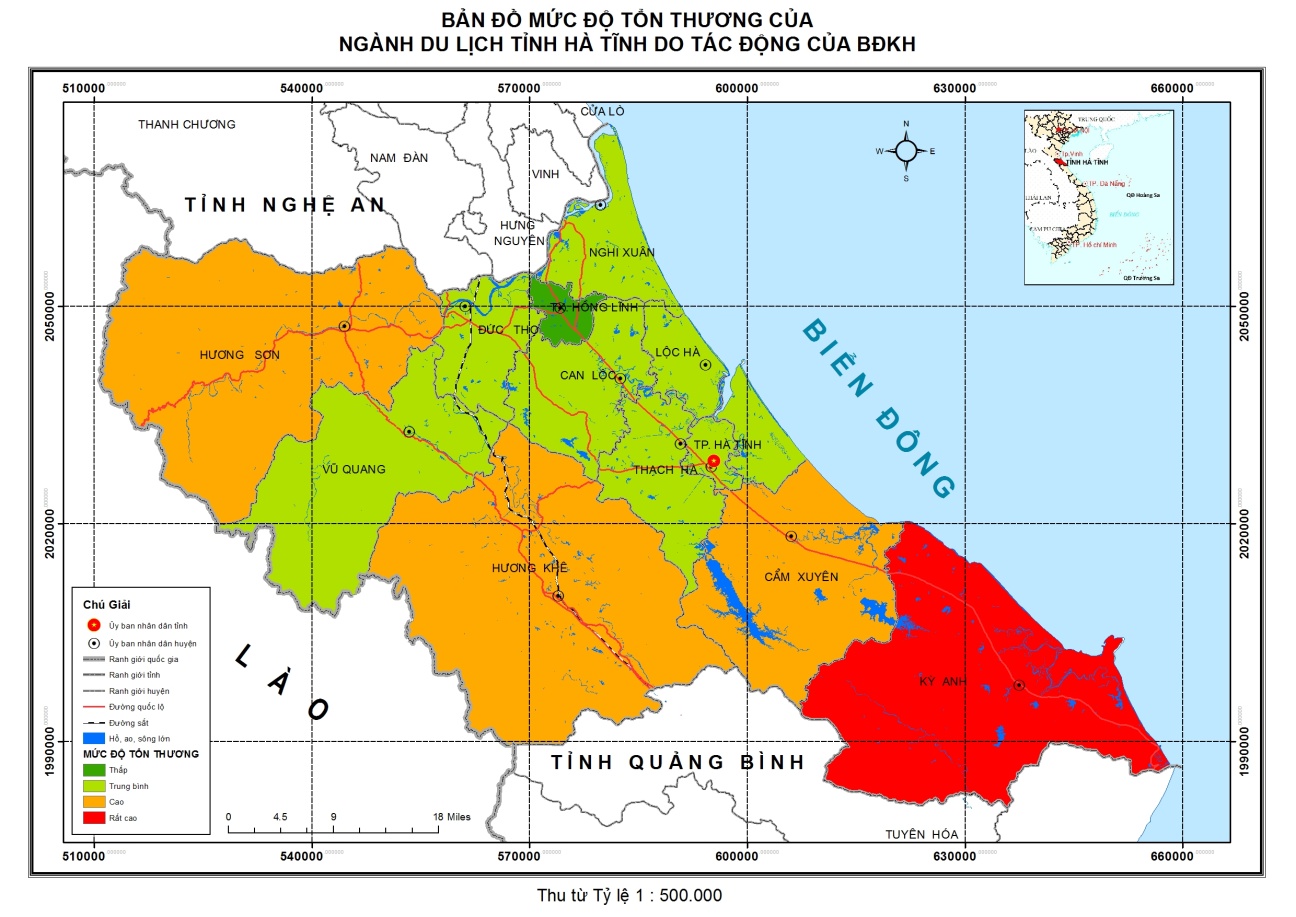 Hình 1. Bản đồ mức độ tổn thương của ngành du lịch Hà Tĩnh 
do tác động của biến đổi khí hậu4. Kết luận- BĐKH, thiên tai và hiện tượng thời tiết cực đoan đã và đang tác động đến ngành du lịch của tỉnh Hà Tĩnh, gây ảnh hưởng tiêu cực đến cơ sở hạ tầng du lịch theo hướng làm hạn chế khả năng thực hiện các loại hình du lịch và làm suy giảm các giá trị tài nguyên du lịch.- Trong tỉnh Hà Tĩnh, huyện Kỳ Anh có ngành du lịch chịu tổn thương rất cao bởi biến đổi khí hậu, huyện Cẩm Xuyên ở mức cao. Đây là những địa phương ven biển chịu ảnh hưởng trực tiếp của thiên tai, đồng thời cũng là nơi có tính nhạy cảm của ngành du lịch rất cao. Tại các huyện còn lại, mức độ tổn thương của ngành du lịch trước tác động của BĐKH và thiên tai được đánh giá ở mức cao ở các huyện miền núi và ở mức trung bình ở các huyện đồng bằng ven biển.Tài liệu tham khảoBan phòng chống lụt bão và tìm kiếm cứu nạn tỉnh Hà Tĩnh. Báo cáo tổng kết công tác phòng chống lụt bão và tìm kiếm cứu nạn 2008-2013. Hà Tĩnh.Niên giám thống kê 2010, 2011, 2012, 2013 tỉnh Hà Tĩnh. Nhà xuất thống kê Hà Nội.Niên giám thống kê các huyện của tỉnh Hà Tĩnh năm 2013. Chi cục thống kê các huyện tỉnh Hà Tĩnh.Phòng Địa lý Khí hậu, Viện Địa lý. Số liệu khí tượng giai đoạn 1980-2013 của 9 trạm khí tượng, thủy văn, đo mưa tỉnh Hà Tĩnh. Hà Nội.Sở Văn hóa thể thao và Du lịch Hà Tĩnh. Báo cáo tổng kết hàng năm 2010-2014. Hà Tĩnh.Hoàng Lưu Thu Thủy và nnk (2015). Đánh giá mức độ tổn thương của hệ thống kinh tế - xã hội do tác động của biến đổi khí hậu tại vùng Bắc Trung Bộ. MS BĐKH - 24 thuộc Chương trình KHCN - BĐKH 11/15. Báo cáo tổng hợp đề tài cấp Nhà nước, bản đánh máy. Viện Địa lý. Hà Nội.Ủy ban Nhân dân tỉnh Hà Tĩnh. Báo cáo tổng kết tình hình thực hiện các nhiệm vụ kinh tế - xã hội tỉnh Hà Tĩnh các năm 2012-2014.IPCC (2001).Climate change . Scientific basis. Cambridge University Press. Website: https://rmets.onlinelibrary.wiley.com/doi/pdf/10.1002/joc.763.Livia Bizicova and etc... (2009). Vulnerability and Climate Change Impact Assessments for Adaptation, module 4. UNEP, ISBN: 978-92-807-3072-2.Saaty (2008). Decision making with the  analytic hierarchy  process.  Int.  J.  Services,  Sciences, 1(1): 83–98.Website: http://dulichhatinh.com.vn/index.php?nv=news&op=LUU-TRUCLIMATE CHANGE VULNERABILITY ASSESSMENT FORTOURISM SECTOR IN HA TINH PROVINCEHoang Luu Thu Thuy1, Tran Thi MuiInstitute of Geography, Vietnam Academy of Science and Technology (VAST), 18 Hoang Quoc Viet, Cau Giay, Hanoi, VietnamAbstractThe vulnerability level of climate change to the tourism sector was measured by method of vulnerability assessment and adaptive capacity based on indicators proposed by the OECD. The study results in a case study of Ha Tinh province showed that: among 12 assessed district, one ranked very high; three ranked high; seven ranked average, another ranked low. The general assessment vulnerability level of tourism in Ha Tinh province caused by the impact of climate change and natural disasters was at medium level.Key words: Climate change, natural disaster, vulnerability level, Tourism Sector, Ha Tinh province.Nhóm chỉ thịChỉ thị Đơn vị Trọng số Chỉ thị mức độ phơi nhiễmTần xuất xuất hiện bão Cơn/năm0,275Chỉ thị mức độ phơi nhiễmSố trận lũ xảy ra Trận/năm0,187Chỉ thị mức độ phơi nhiễmSố đợt hạn hán xảy ra Ngày0,056Chỉ thị mức độ phơi nhiễmTần suất và mức độ ngập lụt  %0,046Chỉ thị mức độ phơi nhiễmSự thay đổi của số ngày có nhiệt độ tối cao Tx>=35oCNgày0,129Chỉ thị mức độ phơi nhiễmSự biến đổi của nhiệt độ không khí TB nămoC0,018Chỉ thị mức độ phơi nhiễmSự thay đổi của nhiệt độ tối cao TB nămoC0,058Chỉ thị mức độ phơi nhiễmSự thay đổi của nhiệt độ tối thấp TB nămoC0,053Chỉ thị mức độ phơi nhiễmSự thay đổi của lượng mưa TB năm mm0,053Chỉ thị mức độ phơi nhiễmSố ngày có R>=50mmNgày0,125Chỉ thị mức độ nhạy cảmSố lượng các di tíchDi tích0,145Chỉ thị mức độ nhạy cảmCơ sở du lịch Số cơ sở0,118Chỉ thị mức độ nhạy cảmLoại hình du lịch Số lượng loại hình0,476Chỉ thị mức độ nhạy cảmCác khu bảo tồn, vườn quốc gia Số lượng0,261Chỉ thị năng lực thích ứngTỷ lệ hộ có nhà kiên cố %          0,189Chỉ thị năng lực thích ứngTỉ lệ hộ có điện sinh hoạt %      0,089Chỉ thị năng lực thích ứngTỉ lệ hộ có nước sinh hoạt hợp vệ sinh %     0,092Chỉ thị năng lực thích ứngTỉ lệ  xã phường có đường GT bê tông, nhựa hóa/Tỉ lệ đường trục thôn được bê tông, nhựa hóa %      0,155Chỉ thị năng lực thích ứngTỉ lệ xã phường đạt chuẩn quốc gia về y tế %    0.060Chỉ thị năng lực thích ứngThu nhập bình quân đầu người 1 tháng hoặc 1 năm Triệu VNĐ   0,075Chỉ thị năng lực thích ứngTỉ lệ lao động có việc làm %0,037Chỉ thị năng lực thích ứngTỉ lệ hộ có nguồn thu phi nông nghiệp %0,066Chỉ thị năng lực thích ứngTỉ lệ dân số thành thị %0,057Chỉ thị năng lực thích ứngNgân sách chi cho ứng phó BĐKH Triệu VNĐ0,119Chỉ thị năng lực thích ứngTỉ lệ hộ/người dân được tập huấn về phòng tránh thiên tai %0,061TỉnhHuyệnĐộ phơi nhiễm (E)Độ nhạy (S)Năng lực thích ứng (AC)Chỉ số tổn thương (V)Đánh giá mức độ tổn thương1TP. Hà Tĩnh 0,760,340,900.40Trung bình2TX. Hồng Lĩnh0,500,030,750.26Thấp3H. Cẩm Xuyên0,810,800,540.69Cao4H. Can Lộc0,390,150,110.48Trung bình5H. Đức Thọ0,390,160,370.39Trung bình6H. Hương Khê0,450,520,320.55Cao7H. Hương Sơn0,440,540,360.54Cao8H. Kỳ Anh0,810,840,510.71Rất cao9H. Nghi Xuân0,720,390,610.50Trung bình10H. Thạch Hà0,410,130,230.44Trung bình11H. Vũ Quang0,340,010,160.40Trung bình12H. Lộc Hà0,670,090,390.46Trung bìnhMinMin0,340,010,110,26Trung bìnhMaxMax0,810,840,900,71Cao 